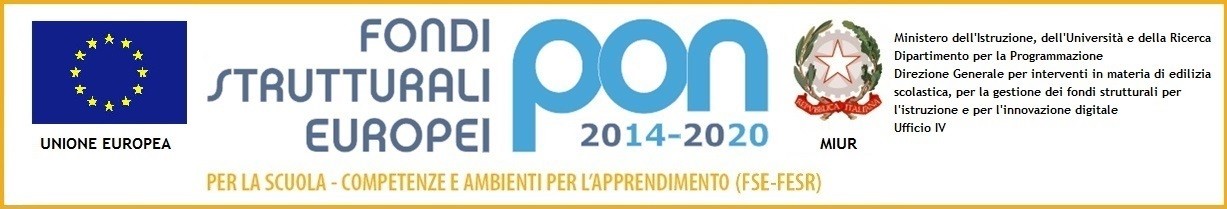 ISTITUTO COMPRENSIVO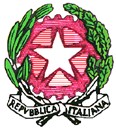 PIERO FORNARA28064 Carpignano SesiaAgli AttiAl Sito Web All’AlboProt.n. 357/I                                                                        Carpignano Sesia, 06 giugno 2016 OGGETTO: Verbale per l’aggiudicazione provvisoria dell’incarico di reclutamento per progettista Annualità 2016 -  Progetto 10.8.1.A3-FESRPON-PI-2015-436.CUP: F26J15001210007	CIG: ZCC199C082VERBALE N. 1Il giorno 06 del mese di giugno 2016, alle ore 14,30, si è riunita la commissione per l’individuazione di un esperto interno per la progettazione di dotazioni tecnologiche (ambienti digitali), nell’ambito del progetto: Progetto cofinanziato per la realizzazione di ambienti digitali, Codice Nazionale: 10.8.1.A3-FESRPONPI-2015-436.Sono presenti Il Dirigente Scolastica Dott.Marola Riccardo, il DSGA  Dott.Gioiosa Giuseppe e l’assistente Amm.va sig.ra Ferrari Fabiana, e la Vicaria Quaregna CarlaOrdine del giorno:1.  Valutazione delle candidature presentate per l’individuazione di un esperto interno  progettista. È pervenuta n. 1 candidatura in qualità di progettista precisamente da:Dott.Marola Riccardo, pervenuta con consegna a mano in data 25/05/2016, Prot. 1334/I, pari data.Constatata la validità della domanda presentata, si provvede alla compilazione del prospetto  comparativo secondo i requisiti richiesti dal Bando emanato con ns. prot. 325/I del 19/05/2016.Risultanza finale: VEDI  TABELLA  PUNTEGGI ALLEGATAIl risultato del prospetto comparativo evidenzia ovviamente quale figura di Esperto interno Progettista, il Dott. Marola Riccardo, viste le competenze dichiarate ed in riscontro a tutti i requisiti richiesti.La Dirigente, pertanto, provvederà alla ppropria nomina  per l’affidamento dell’incarico e la stipula del contratto di prestazione d’opera occasionale.La seduta è tolta alle ore 15.00, per complessive ore 0.30.Firma Marola Riccardo Firma autografa sost. a mezzo stampa Art. 3, c.2 D.Lgs. 39/93Firma Gioiosa Giuseppe Firma autografa sost. a mezzo stampa Art. 3, c.2 D.Lgs. 39/93Firma Ferrari Fabiana Firma autografa sost. a mezzo stampa Art. 3, c.2 D.Lgs. 39/93  Firma Quaregna Carla    Firma autografa sost. a mezzo     stampa Art. 3, c.2 D.Lgs. 39/93Pagina 1 di 2GRIGLIA VALUTAZIONE PROGETTISTA (interno) - Progetto 10.8.1.A3-FESRPON-IT-2015-137	CUP: I26J15001680007Firme:Pagina 2 di 2Titoli ed Esperienze lavorativeValutazioneCANDIDATO N. 1 MERLINI SILVANOCANDIDATO N. 2CANDIDATO N. 3CANDIDATO N. 4CANDIDATO N. 5Diploma di laurea in aree disciplinari relative alle competenze professionali richieste (informatiche, matematica, fisica ecc.)Punti 10/1000,00Diploma di istruzione secondaria superiore in materie tecniche Punti6/1000,00Diploma di istruzione secondaria superiore Punti4/1004,00Pregresse esperienze, in qualità di progettista, in progetti FESR attinenti al settore richiesto (per l’incarico di progettista)Punti 5 per ogni esperienza Max. 20/1000,00Pregresse esperienze, in qualità di collaudatore, in progetti FESR attinenti al settore richiestoPunti 5 per ogni  esperienza Max. p 20/1000,00Attività ed esperienze pregresse di Responsabile per la Sicurezza, la Prevenzione e la Protezione o di Responsabile dei Lavoratori per la SicurezzaPunti 5 per incarico max 20/1000,00Responsabile laboratorio informatico e/o scientifico presso istituti scolasticiPunti 5 per incarico max 20/10020,00Totale24,00